МБОУ Алешковская СОШБогородского  районаНижегородской области  (выступление на публичном отчете) 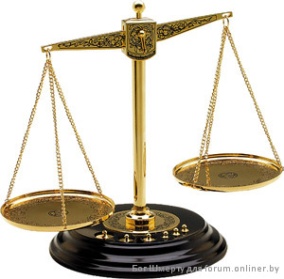 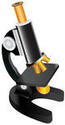 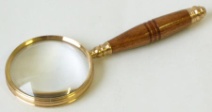                                                                         Руководитель ШМО                                                                                      учителей начальных                                                                            классов Попкова Т.В.2012-2013 уч.  годИСПОЛЬЗОВАНИЕУЧЕБНО-ЛАБОРАТОРНОГО ОБОРУДОВАНИЯВ НАЧАЛЬНОЙ ШКОЛЕ(Выступление на публичном отчете  2013-2014 уч. год.)     В 2012 году в рамках модернизации образования и в связи с переходом на новый ФГОС, наша школа получила оборудование для кабинета начальных классов. Кроме таблиц, наглядных  и электронных пособий кабинет значительно пополнился учебно-лабораторным оборудованием. Этоглобусы, теллурий, микроскопы,модель Земли, различные гербарии, наборы муляжей овощей, фруктов, грибов, плодов, коллекции образцов бумаги и картона, тканей и ниток, хлопка,  шелка, шерсти, льна, волокон,   полезных ископаемых, металлов, раковин и моллюсков, семян.      Для работы в парах и проведения наблюдений, опытов практических и лабораторных работ в кабинете есть раздаточный материал, лабораторные комплекты, наборы химической посуды, весы и электронная лаборатория юного биолога.     Вышеперечисленное оборудование эффективно используется в учебном процессе и во внеурочной деятельности.      Основными предметами, где оно применяется, являются окружающий мир, математика, русский язык, технология.    На уроках математики часто используется раздаточный материал, который есть в наличии на каждого ученика:веера, счеты, калькуляторы, денежные знаки,модели циферблатов,шнуровки, перекидное табло.    Детям нравится работать на ярких красочных маркерных фрагментах, где они могут писать маркером, исправлять ошибки, моделировать задачи на движение. Подобные маркерные фрагменты есть и для уроков русского языка по разным темам.    Использование шнуровок, резинок позволяет каждому ученику не просто выполнить, но и самому проверить правильность выполнения задания. Веера являются средством обратной связи. А вот такие индивидуальные доски позволяют разнообразить формы работы на уроках.    На уроках окружающего мира помимо подобного раздаточного материала ребята пользуются компасами и лупами.  Работа с лупами предусмотрена не только на  окружающем мире, но и  на уроках русского языка по развитию речи при работе с картинами, где ребята рассматривают мелкие детали и  надписи.      Очень любят ребята уроки технологии с использованием конструкторов.      Наиболее часто учебно-лабораторное оборудование применяется на уроках окружающего мира, например:в 1 классе при изучении темы «Снежные загадки», где учащиеся знакомились со свойствами снега и льда,во 2 классе при изучении темы «Условия, необходимые для развития растений», второклассники выращивали фасоль и наблюдали за её ростом и развитием,в 3 класс при изучении темы «Лес - природное сообщество» учащиеся пользовались микроскопами, а при прохождении темы «Луг - природное сообщество» использовали шнуровки «Насекомые», в 4 классе при изучении темы «Вращение Земли вокруг своей оси  и Солнца» для наглядной демонстрации использовали прибор теллурий, а на уроке «Путешествие в мир клеток» рассматривали клетки растений через микроскоп.      Проанализировав успеваемость по окружающему миру, мы видим, что качество знаний находится на высоком уровне. На  «4»  и « 5»  во 2 классе занимаются 11 из 13 человек, в 3 классе все 9 учатся без троек, а в 4 классе 9 из 11 учащихся.  Учебно-лабораторное оборудование используется и во внеурочной деятельности. Оно позволяет вовлечь учащихся в социально-значимую, проектную и исследовательскую деятельность, организовать свой досуг.    Исходя из выше сказанного, можно с уверенностью сказать, что наличие учебно-лабораторного оборудования и его эффективное использование в процессе обучения способствует повышению познавательной активности, наглядности преподавания, формированию навыков самоконтроля, обеспечивает  прочность и осознанность усвоения материала, способствует повышению качества знаний и является одним из факторов, приводящих к усвоению ФГОС учащимися.